                                    Projekt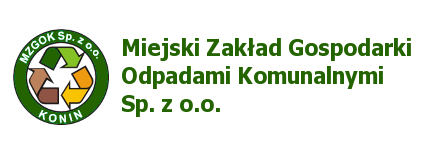                             Umowa Nr ………………../2017                                  			                   w dniu ………….. r. w Koninie pomiędzy:Miejskim Zakładem Gospodarki Odpadami Komunalnymi Sp. z o.o., ul. Sulańska 13, 62-510 Koninwpisanym do rejestru przedsiębiorców prowadzonego przez Sąd Rejonowy Poznań – Nowe Miasto i Wilda w Poznaniu, IX Wydział Gospodarczy Krajowego Rejestru Sądowego pod numerem 0000384025, posiadającym NIP 6652970029 oraz REGON 301719592zwanym dalej „Zamawiającym”,  reprezentowanym przez:Prezesa Zarządu -	mgr inż. Jana Skalskiegoa ............................................................................................................................………………………………………………………………………………………………………………………..NIP :  ………………………………………….    REGON : ………………………………………………….reprezentowanym przez................................................................................................................................................................................................................................................zwanym dalej „Wykonawcą”,  który został wyłoniony w drodze przeprowadzonego postępowania na podstawie art. 138o  ustawy z dnia 29 stycznia 2004 roku Prawo zamówień publicznych ( tekst jednolity Dz. U. z 2017 roku, poz. 1579 ) nr DZ.361-12/2017 z dnia ………………………. została zawarta umowa o następującej treści:§  1Przedmiot umowyZamawiający zleca a Wykonawca przyjmuje do wykonania całodobową ochronę terenu, obiektów, pojazdów i sprzętu technicznego MZGOK Sp. z o.o. w Koninie w zakresie budynków, budowli, placów, urządzeń technicznych, materiałów eksploatacyjnych, pojazdów specjalistycznych i samochodów znajdujących się na terenie MZGOK Sp. z o.o.Teren zakładu, który objęty jest przedmiotem niniejszej umowy obejmuje obszar ok. 37 ha, a w jego skład wchodzą trzy strefy:Obszar składowiska odpadów komunalnych wraz z :- wiatami parkingowymi dla sprzętów ze składowiska,- stacją paliw i magazynem olejowym,- dwoma budynkami biurowymi oraz budynkiem budowy,- budynkiem archiwum i pomieszczeniami magazynowymi oraz wiatami magazynowymi,b) biurowiec parterowy i obszar sortowni wraz z:- przyległymi boksami magazynowania surowców wtórnych oraz pomieszczeniem stacji uzdatniania wody- boksami, w których znajdują się : warsztaty mechaniczne oraz boksy na surowce wtórne,c) obszar Zakładu Termicznego Unieszkodliwiania Odpadów Komunalnych wraz z przyległymi instalacjami oraz jednopiętrowym biurowcem.§  2Warunki wykonania przedmiotu umowyWykonawca w ramach umowy zobowiązany jest:do pełnienia stałego dozoru sygnałów przesyłanych, gromadzonych i przetwarzanych w elektronicznych urządzeniach i systemach alarmowych oraz dozoru obszarów nie objętych systemem monitoringu zakładowegodo patrolowania terenu i obiektów oraz opisu obchodów w książce pełnienia dyżurów,do interweniowania w przypadkach zakłócenia porządku i ładu na terenie jak i w obiektach Zamawiającego,do kontroli pojazdów wjeżdżających i wyjeżdżających z terenu obiektu oraz prowadzenia książki ewidencji pojazdów nie będących uprawnionymi do wjazdu na teren zakładu. Pojazdy Zamawiającego oraz stali przewoźnicy wpisani są do elektronicznego systemu ewidencji pojazdów, umożliwiającego wjazd do Zakładu przez bramę główną. System kamer będzie archiwizował ruch pojazdów cyklicznie przez okres 14 dni,do kontroli ruchu osobowego i wystawianie przepustek interesantom w formie zapisów w książce ruchu osobowego. Pracownik ochrony zobowiązany jest wypisywać przepustki papierowe, na których będzie potwierdzana wizyta u zadeklarowanej osoby w postaci czytelnego podpisu lub pieczęci i podpisu. Przed wypisaniem przepustki pracownik ochrony zobowiązany jest zgłosić telefonicznie chęć wizyty interesanta u zadeklarowanej osoby  i otrzymać od niej potwierdzenie spotkania.Samochody pracowników Zamawiającego są wprowadzone do elektronicznego systemu ewidencji pojazdów, umożliwiającego odczytywanie tablic rejestracyjnych , automatyczne podnoszenie szlabanu i wjazdu na teren Zakładu. do udzielania informacji osobom zwracającym się z prośbą o wskazanie drogi do określonych pomieszczeń biurowych, czy też miejsc załatwienia konkretnych spraw.Pełnienie służby będzie odbywało się według poniższego harmonogramu:Dodatkowo poza godzinami dyżurów wymienionych powyżej Wykonawca będzie dysponował ochroną interwencyjną w postaci grupy szybkiego reagowania w przypadkach wtargnięcia osób nieupoważnionych na teren Zakładu.                         Lokalizacja grupy szybkiego reagowania ……………………………………………………………….Każdorazowo na terenie objętym przedmiotem umowy Wykonawca zatrudniał będzie jednego pracownika ochrony, pełniącego służbę w sposób stały 24 h oraz jednego pracownika ochrony, pełniącego służbę od godz. 21:00 do 07:00 dnia następnego.Pracownicy ochrony będą pełnili służbę w jednolitym umundurowaniu posiadającym znaki identyfikacyjne. W skład umundurowania wchodzić będą: bluza, spodnie, czapka, obuwie.Podczas pełnienia służby pracownicy Wykonawcy wyposażeni będą w dopuszczalne prawem środki przymusu bezpośredniego, zapewniające skuteczne działanie oraz w bezprzewodowe środki łączności z firmą i z otoczeniem zewnętrznym, umożliwiające powiadamianie właściwych służb o zaistniałych zdarzeniach w ochranianym obiekcie lub w razie konieczności wezwania grupy interwencyjnej, wyposażonej w środki przymusu bezpośredniego.Wykonawca zobowiązany jest do prowadzenia książki pełnienia dyżurów, do której personel Wykonawcy wpisywał będzie istotne spostrzeżenia, uwagi i wydarzenia związane ze sprawowaniem ochrony. Ponadto Wykonawca prowadził będzie książkę ruchu pojazdów i ewidencji ruchu osobowego, o których mowa w § 2 ust. 1 pkt  5. W terminie do 5-go dnia następującego po miesiącu świadczenia usług, Wykonawca będzie składał Zamawiającemu miesięczną książkę dyżurów, o której mowa w ust. 7, prowadzoną w poprzednim miesiącu oraz do wglądu książkę ruchu pojazdów i ewidencji ruchu osobowego.Zamawiający zastrzega sobie możliwość ciągłego nadzoru nad sprawowaniem ochrony. Wszelkie uwagi oraz ocenę w zakresie należytego bądź nienależytego wykonania usługi wpisywał będzie w miesięcznej książce dyżurów. Do pozostałych obowiązków służb ochrony należeć będzie:stała obserwacja i patrolowanie terenu zakładu,niedopuszczenie do wnoszenia na teren zakładu materiałów niebezpiecznych jak i alkoholu,ochrona i zabezpieczenie obiektu chronionego przed wejściem na jego teren osób nieupoważnionych,ujęcie osób stwarzających w sposób oczywisty bezpośrednie zagrożenie dla zdrowia i życia ludzkiego, a także chronionego mienia w celu przekazania tych osób w ręce Policji,szybkie reagowanie i powiadamianie stosownych służb w przypadku stwierdzenia pożaru na terenie sortowni odpadów komunalnych zgodnie z instrukcją w tym zakresie,współdziałanie z jednostkami ochrony przeciwpożarowej w przypadkach zagrożenia pożarem na terenie zakładu,w przypadku uzasadnionej potrzeby zawiadomienie odpowiednich służb: Policji, Straży Pożarnej, Pogotowia Ratunkowego oraz pogotowia specjalistycznego: gazowego, energetyczne, wodno – kanalizacyjne, ciepłownicze.powiadomienie Zleceniodawcy o zaistniałych zdarzeniach i tych niedoszłych, a stanowiących zagrożenie dla osób, mienia i bezpieczeństwa przeciwpożarowego. W sytuacjach wymagających natychmiastowej interwencji Policji lub Straży Pożarnej, w pierwszej kolejności pracownik ochrony ma obowiązek natychmiastowego wezwania w/w służb, a następnie uprawnionego przedstawiciela Zleceniodawcy.dozór i obsługa urządzeń alarmowych, ostrzegawczych i innych, a w przypadku włączenia się alarmu sprawdzenie jego przyczyny,realizacja innych zadań zleconych przez Zleceniodawcę w danym obszarze działania służby ochronnej, nie kolidujących z wykonywaniem podstawowego zakresu czynności, związanych z zapewnieniem bezpieczeństwa, porządku i ochrony mienia.Przed rozpoczęciem służby każdy pracownik ochrony jest zobowiązany do sprawdzenia stanu wszelkich zabezpieczeń: zamknięć, plomb, kłódek, stanu oświetlenia i ogrodzenia, zamknięcia bram, okien, drzwi, itp. W razie stwierdzenia nieprawidłowości zgłasza ten fakt właściwemu kierownikowi i odnotowuje zaistniały fakt w książce służby.Służba ochrony powinna dokładnie znać topografię chronionego obiektu, rozkład pomieszczeń oraz drogi ewakuacji.§  3Termin wykonania przedmiotu umowyNiniejsza umowa zostaje zawarta na czas określony, tj. od dnia 01.01.2018 r. do dnia 31.12.2019 r.§ 4Osoby odpowiedzialne za realizację umowy1.Osobami uprawnionymi do reprezentowania stron w trakcie realizacji umowy są :Ze strony Wykonawcy:                     Koordynator  nadzorujący  pracę pracowników ochrony na terenie                      Zamawiającego. imię i nazwisko-	………………………………….tel./fax		 -	………………………………….e-mail		 -	………………………………….Inne osoby imię i nazwisko -	………………………………….Funkcja           -         ………………………………….tel./fax		 -	………………………………….e-mail             -	………………………………….Ze strony Zamawiającego:imię i nazwisko	-	Andrzej Piotrowskifunkcja                    -        Z-ca Kierownika działu Zaopatrzenia i Administracjitel.	/fax		-	607 044 332, 63 246 92 91e-mail		          -	…………………………………..Zmiana osób, o których mowa w ust. 1 niniejszego paragrafu nie wymaga zmiany umowy, jednakże dla swej skuteczności powinna zostać poprzedzona z co najmniej 7-dniowym wyprzedzeniem odpowiednim oświadczeniem Strony. Akceptacja zmiany osób przez Zamawiającego nastąpi wyłącznie wtedy, gdy kwalifikacje wskazanych osób będą takie same lub wyższe od kwalifikacji osób wskazanych w ofercie oraz zatrudnieni zostali  na umowę o pracę.§ 5Wartość umowy i warunki płatnościWartość umowy ustala się na kwotę ……………………  (netto) + …………….. podatek VAT = ……………………….zł brutto(słownie: ……………………………………………………………………………………………………………. )zgodnie z formularzem oferty oraz formularzem cenowym, stanowiącymi załączniki Nr 1   i Nr 2 do umowy.Strony ustalają miesięczny okres rozliczeniowy za wykonanie usługi stanowiącej przedmiot niniejszej umowy.W wynagrodzeniu określonym w § 5 ust. 1 mieszczą się wszelkie koszty wykonania przedmiotu umowy.Należność za wykonanie przedmiotu umowy Zamawiający ureguluje przelewem w terminie 30 dni od dnia złożenia faktury wraz z protokołem, stwierdzającym należyte wykonanie usług.Wynagrodzenie wskazane przez Wykonawcę w formularzu cenowym, stanowiącym załącznik nr 2 do umowy jest niezmienne w okresie trwania umowy z zastrzeżeniem § 7 ust.1 ppkt.3 b) i c) Za termin zapłaty uważa się datę przelewu środków na konto Wykonawcy.W przypadku zwłoki w zapłacie naliczone będą odsetki ustawowe.Koszty związane z wyjazdem grupy interwencyjnej, uzasadnione wynikłą sytuacją jak i będące wynikiem przekazania błędnej informacji obciążają Wykonawcę.W przypadku powstania szkód mających związek z wykonywaną ochroną Zamawiający zastrzega sobie prawo wstrzymania z tego tytułu wypłaty wynagrodzenia Wykonawcy do czasu ostatecznego wyjaśnienia przyczyn powstania szkody.W przypadku korzystania z telefonu udostępnionego w siedzibie Zamawiającego w celach innych niż uregulowane w § 6 ust. 11 niniejszej umowy Wykonawca zostanie obciążony kosztami nieuzasadnionych rozmów telefonicznych.§ 6Inne zobowiązania stronWykonawca ma obowiązek przedłożenia Zamawiającemu oświadczenia, że  jest zarejestrowany jako podatnik VAT i posiada statut podatnika czynnego.Wykonawca ma obowiązek powiadomić Zamawiającego w ciągu 14 dni od momentu zaistnienia okoliczności powodujących utratę statutu czynnego podatnika VAT.Wykonawca realizując przedmiot zamówienia w czasie trwania niniejszej umowy zobowiązuje się do postępowania z najwyższą starannością wymaganą charakterem profesjonalnie wykonywanej działalności gospodarczej, biorąc na siebie całkowitą odpowiedzialność za wszystkie działania i zaniechania działania związane z zawodowym wykonywaniem tej działalności gospodarczej.Wykonawca dla pracowników wykonujących czynności ochrony na terenie MZGOK Sp. z o.o. przedłoży Zamawiającemu zaświadczenia właściwego Komendanta Wojewódzkiego Policji o dokonaniu wpisu na listę kwalifikowanych pracowników ochrony fizycznej.W terminie 10 dni od zawarcia umowy Wykonawca przedłoży Zamawiającemu „Wykaz pracowników” zatrudnionych u Wykonawcy na podstawie umowy o pracę w rozumieniu przepisów ustawy z dnia 26 czerwca 1974 r. – Kodeks pracy (Dz. U. z 2016 roku, poz.1666 ze zmianami), stanowiący załącznik nr 3 do projektu umowy. Wykonawca na każde żądanie Zamawiającego złoży oświadczenie w zakresie potwierdzenia  zatrudnienienia na umowę o pracę pracowników wykonujących czynności ochrony na terenie MZGOK Sp. z o.o. Zamawiający zastrzega sobie prawo do żądania zmiany każdego z pracowników Wykonawcy, które przez swoje zachowanie i jakość wykonywanej pracy dał powód do uzasadnionych skarg.Zamawiający i Wykonawca zachowają w tajemnicy wszystkie informacje, które mają wpływ na stan bezpieczeństwa w czasie obowiązywania umowy oraz po jej rozwiązaniu.Pracownicy służby ochrony zobowiązani są do zachowania tajemnicy związanej z wykonywaniem obowiązków służbowych wraz z zachowaniem wszystkich rygorów wynikających z przepisów prawa. W przypadku naruszenia przez pracownika Wykonawcy tajemnicy związanej z wykonywanych obowiązków służbowych, Zamawiający zażąda od Wykonawcy bezwarunkowego wyłączenia tego pracownika ze służby ochrony, w ramach wykonywanej usługi.Zamawiający zobowiązany jest do zachowania w tajemnicy wszelkich informacji dotyczących działalności Wykonawcy w okresie trwania umowy oraz po jej rozwiązaniu, gwarantując przez to nienaruszalność postanowień ustawy o zwalczaniu nieuczciwej konkurencji.Zamawiający zobowiązuje się do zapewnienia pracownikom ochrony dostępu do pomieszczeń socjalnych i urządzeń sanitarno – higienicznych oraz telefony do celów powiadamiania i alarmowania o zaistniałych zdarzeniach w ochranianym obiekcie.Niezależnie od zapewnienia przez Zamawiającego stacjonarnych środków łączności, Wykonawca zobowiązany jest mieć na wyposażeniu bezprzewodowe środki łączności, umożliwiające powiadomienie właściwych służb o zaistniałych zdarzeniach w ochranianym obiekcie.W przypadku stwierdzenia naruszenia plomb, kradzieży, włamania, zaprószenia ognia, wycieku wody lub innych zdarzeń losowych powodujących szkodę, Wykonawca ma obowiązek zabezpieczenia miejsca zdarzenia i niezwłocznego powiadomienia Zamawiającego oraz wezwania odpowiednich służb, tj. Policji, Straży Pożarnej, Pogotowia Ratunkowego, Pogotowia wodno – kanalizacyjnego, itp. Wykonawca zobowiązany jest także do uczastnictwa w komisji badającej okoliczności wypadku oraz oceniającej wysokość poniesionych z tego tytułu strat.Wykonawca odpowiada za szkody powstałe w wyniku niewykonania lub nienależytego wykonania obowiązków określonych umową i w zakresie tejże odpowiedzialności jest ubezpieczony. Wykonawca zobowiązany jest  do stałego posiadania   w czasie trwania umowy, ważnej polisy ubezpieczeniowej od odpowiedzialności cywilnej, dotyczącej całego zakresu prowadzonej przez niego działalności.Polisa winna gwarantować wypłatę odszkodowania za ewentualnie poniesione straty przez Zamaiającego, w czasie pełnienia służby przez Wykonawcę w okresie trwania umowy.Na każde żądanie Zamawiającego, Wykonawca zobowiązany jest do przedstawienia polisy wraz z aktualnymi dowodami opłacenia składek ubezpieczeniowych.Zamawiający nie będzie ponosił jakiejkolwiek odpowiedzialności za szkody majątkowe i osobowe personelu Wykonawcy.§ 7Zmiany postępowań umownychZamawiający przewiduje możliwość dokonania zmian postanowień zawartej umowy 
w stosunku do treści oferty, na podstawie której dokonano wyboru Wykonawcy, za obopólną zgodą stron, w przypadku wystąpienia co najmniej jednej z okoliczności wymienionych poniżej:w zakresie terminu realizacji przedmiotu umowy:działań osób trzecich uniemożliwiających wykonanie usług, a które to działania nie są konsekwencją winy którejkolwiek ze Stron. wystąpienia okoliczności o charakterze siły wyższej, uniemożliwiających wykonanie zamówienia w pierwotnie określonym terminie, za które Strony uznają w szczególności, lecz niewyłącznie: wojnę, operacje wojskowe, rozruchy, niepokoje społeczne, ograniczenia, nakazy i zakazy wydane przez organy państwowe lub samorządowe, a także inne nadzwyczajne zjawiska losowe i przyrodnicze, pozostające poza jakąkolwiek kontrolą Stron, których wystąpienia nie można było przewidzieć w chwili zawierania niniejszej Umowy, a jeżeli możliwe były one do przewidzenia – którym Strony nie mogły w żaden sposób zapobiec.zmiany powszechnie obowiązującego prawa - w zakresie mającym wpływ na realizację obowiązków umownych – Zamawiający dopuszcza zmianę treści umowy w zakresie obustronnie uzgodnionym, zmierzającym do uzyskania zgodności zapisów umowy z obowiązującym prawem. Zmiana będzie obowiązywać nie wcześniej niż od dnia wejścia w życie znowelizowanych przepisów prawa.w zakresie wysokości wynagrodzenia Wykonawcy:zmiany ustawowej wysokości stawki podatku od towarów i usług (VAT),zmiany wysokości minimalnego wynagrodzenia za pracę albo wysokości minimalnej stawki godzinowej ustalonych na podstawie przepisów ustawy z dnia 10 października 2002 r. o minimalnym wynagrodzeniu za pracę,  zmiana zasad podlegania ubezpieczeniom społecznym lub ubezpieczeniu zdrowotnemu lub wysokości stawki składki na ubezpieczenie społeczne lub zdrowotne;  - jeżeli zmiany te będą miały wpływ na koszty wykonania zamówienia przez Wykonawcę.Zmiany, o których mowa w ust. 1. pkt 3) Dokumentacji przetargowej  mogą być wprowadzone do umowy według następujących zasad:wynagrodzenie, za wykonanie zamówienia może zostać podwyższone lub obniżone na pisemny wniosek Zamawiającego lub Wykonawcy, zawierający 
w szczególności wyliczenie wynagrodzenia należnego Wykonawcy w związku z wystąpieniem okoliczności, o których mowa ust. 1. pkt 3) oraz wykazanie (wraz z załączeniem dowodów, jeśli to możliwe) wpływu zmiany na koszty wykonywania umowy przez Wykonawcę;kwota, o jaką może zostać zmienione wynagrodzenie, nie może być wyższa niż wynikająca ze zmiany przepisów prawa, w szczególności:w przypadku zmiany, o której mowa w ust 1. pkt 3 a), wartość wynagrodzenia umownego brutto może ulec zmianie o kwotę równą różnicy w kwocie podatku od towarów i usług obliczonego przy zastosowaniu zmienionej stawki, jednakże wyłącznie co do części wynagrodzenia za roboty / usługi, których do dnia zmiany stawki podatku VAT jeszcze nie zakończonow przypadku zmiany, o której mowa w ust.  1. pkt 3 b) i c), wartość wynagrodzenia umownego brutto może ulec zmianie o kwotę równą różnicy obciążeń publicznoprawnych wynikającą ze zmiany przepisów prawa, dotyczących wynagrodzeń osób biorących bezpośredni udział w realizacji przedmiotu umowy, jednakże wyłącznie co do części wynagrodzenia za roboty / usługi, których do dnia wejścia w życie zmian jeszcze nie zakończono.W przypadku wystąpienia co najmniej jednej z okoliczności wymienionej w ust 1. ppkt 1) - termin ulegnie przedłużeniu o czas niezbędny do zakończenia wykonywania przedmiotu umowy, jednak nie dłuższy niż przewidywany czas trwania przeszkody.Zmiana terminu wykonania umowy nie powoduje zmiany wysokości wynagrodzenia umownego brutto.O wystąpieniu okoliczności mogących wpłynąć na zmianę terminu Wykonawca winien poinformować Zamawiającego pisemnie, uzasadniając przywołane okoliczności oraz dokonać stosownych wpisów w dzienniku budowy, jeżeli dotyczą realizacji na budowie.§ 8Odstąpienie od umowyZamawiającemu przysługuje prawo odstąpienia od umowy gdy:Wykonawca nie podjął się  realizacji przedmiotu umowy pomimo upomnień Zamawiającego w terminie 5 dni od dnia otrzymania stosownego wezwania,Wykonawca w okresie trwania umowy przerwał realizację przedmiotu umowy i pomimo upomnień Zamawiającego przerwa ta trwa dłużej niż 5 dni,nastąpiło cofnięcie koncesji firmie pełniącej usługę ochrony,Wykonawca wykonuje przedmiot umowy w sposób niezgodny, który rażąco narusza warunki umowy,pracownicy ochrony pełnili służbę w stanie nietrzeźwości,wystąpi istotna zmiana okoliczności powodująca, że wykonanie umowy nie leży w interesie publicznym, czego nie można było przewidzieć w chwili zawarcia umowy – odstąpienie od umowy w tym przypadku może nastąpić w terminie 30 dni od powzięcia wiadomości o powyższych okolicznościach. W takim przypadku  Wykonawca może żądać wyłącznie wynagrodzenia należnego z tytułu wykonania części Umowy. Wykonawcy przysługuje prawo odstąpienia od umowy, gdy Zamawiający: nie wywiązuje się z obowiązku zapłaty faktur, mimo dodatkowego wezwania w terminie jednego miesiąca od upływu terminu zapłaty, określonego w niniejszej umowie,odmawia, bez wskazania uzasadnionej przyczyny, podpisania protokołu odbioru świadczonej usługi Odstąpienie od umowy powinno nastąpić w formie pisemnej, pod rygorem nieważności takiego oświadczenia i powinno zawierać uzasadnienie.§ 9Kary umowneStrony ustalają odpowiedzialność za niewykonanie lub nienależyte wykonanie zobowiązań umownych w następujących wysokościach i przypadkach:Wykonawca zapłaci Zamawiającemu karę umowną :za każdy dzień niewykonywania usługi w wysokości 400,00 złotych netto,za odstąpienie od umowy z przyczyn zależnych od Wykonawcy w wysokości 20% wynagrodzenia umownego brutto, o którym mowa w § 5 ust. 1 umowy,za nienależyte wykonywanie przedmiotu umowy przez Wykonawcę – w wysokości 20% miesięcznego wynagrodzenia brutto, wynikającego z formularza cenowego, stanowiącego załącznik nr 2 do umowy. Przez nienależyte wykonanie przedmiotu umowy Zamawiający będzie rozumiał nie właściwe jego wykonywanie  - niezgodnego z opisem przedmiotem zamówienia.każdorazowo za niedopełnienie wymogu zatrudnienia pracowników w rozumieniu przepisów Kodeksu Pracy – w wysokości iloczynu kwoty minimalnego wynagrodzenia za pracę ustalonego na podstawie przepisów o minimalnym wynagrodzeniu za pracę ( obowiązujących w chwili stwierdzenia przez Zamawiającego niedopełnienia wymogu zatrudnienia pracowników w rozumieniu przepisów Kodeksu Pracy ) i liczby miesięcy w okresie realizacji umowy, w których niedopełniono przedmiotowego wymogu – za każdego pracownika wskazanego w „Wykazie pracowników”( załącznik nr 3 do umowy ) niezatrudnionego na podstawie Kodeksu Pracy. Minimalne wynagrodzenie za pracę ustalone zostanie proporcjonalnie do wymiaru etatu niezatrudnionego pracownika.Zamawiający zapłaci Wykonawcy karę umowną za odstąpienie od umowy z przyczyn zależnych od Zamawiającego w wysokości 20% wynagrodzenia umownego brutto, o którym mowa w § 5 ust. 1 umowy.Niezależnie od ustalonych kar, strony mogą dochodzić odszkodowania uzupełniającego na zasadach ogólnych, w przypadku gdy szkoda przewyższa wysokość nałożonych karNależność z tytułu kar umownych lub odszkodowania Wykonawca wpłaca na rachunek bankowy Zamawiającego wskazany w nocie obciążeniowej, w terminie 7 dni od daty jej wystawienia.Zamawiający w razie zwłoki w zapłacie kary może potrącić należną mu karę z należności wykonawcy lub dochodzić na drodze sądowej.§ 10PodwykonawstwoWykonawca może powierzyć, zgodnie z ofertą Wykonawcy, wykonanie części zamówienia podwykonawcom.W przypadku udziału podwykonawców lub dalszych podwykonawców, Wykonawca ma obowiązek przedłożyć Zamawiającemu do akceptacji projekt umowy o podwykonawstwo i dalsze podwykonawstwo, a także projekt jej zmian.Wykonanie prac w podwykonawstwie nie zwalnia Wykonawcy z odpowiedzialności za wykonanie obowiązków wynikających z niniejszej umowy i obowiązujących przepisów prawa. Wykonawca odpowiada za działania i zaniechania podwykonawców jak za własne.Jakakolwiek przerwa w realizacji przedmiotu umowy wynikająca z braku Podwykonawcy będzie traktowana jako przerwa wynikła z przyczyn zależnych 
od Wykonawcy i nie może stanowić podstawy do zmiany terminu zakończenia realizacji umowy. W przypadku realizacji części zamówienia przez wyznaczonego podwykonawcę Wykonawca jest zobowiązany do terminowej zapłaty wynagrodzenia należnego podwykonawcy z zachowaniem warunków płatności określonych w umowie z podwykonawcą.Zapłata każdorazowej płatności dla Wykonawcy następowała będzie po przedłożeniu Zamawiającemu oświadczenia podwykonawcy o uregulowaniu przez Wykonawcę wszystkich zobowiązań finansowych wobec niego. Postanowienia końcoweStrony zobowiązują się do rozwiązywania wszelkich ewentualnych sporów w sposób polubowny i kompromisowy. W przypadku, gdy strony nie będą mogły znaleźć rozwiązania polubownego spór rozstrzygnie sąd powszechny, właściwy dla lokalizacji siedziby Zamawiającego. W sprawach nieuregulowanych niniejszą umową stosuje się przepisy ustawy z dnia            22 sierpnia 1997 roku o ochronie osób i mienia (Dz.U. 2016 poz. 1432) oraz ustawy Prawo zamówień publicznych ( Dz.U. z 2017 roku, poz. 1579 ).Wszelkie zmiany niniejszej umowy mogą być dokonywane za zgodą obu stron, wyrażoną na piśmie, pod rygorem ich nieważności.Integralnymi częściami składowymi niniejszej umowy są:- załącznik nr 1 – formularz oferty,- załącznik nr 2 – formularz cenowy,- załącznik nr 3 - wykaz pracownikówUmowę sporządzono w czterech  jednobrzmiących egzemplarzach, z których trzy egzemplarze otrzymuje Zamawiający  a jeden Wykonawca.ZAMAWIAJĄCY						 WYKONAWCAZałącznik nr 3 do umowy nr DZ.3610 -……/2017   Wykaz  pracowników Nazwa zamówienia:Ochrona terenu, obiektów, pojazdów i sprzętu technicznego Miejskiego Zakładu Gospodarki Odpadami Komunalnymi  Sp. z o.o. w Koninie”............................................................               ...........................................................................                    (Miejscowość i data)                                                      (Pieczątka i podpis Wykonawcy)Dzień tygodniaCzas służby osoby na bramie wjazdowejGodzina rozpoczęcia służby drugiej osobyGodzina zakończenia służby drugiej osobyDzień tygodniaponiedziałek24 h21:0007:00wtorekwtorek24 h21:0007:00środaśroda24 h21:0007:00czwartekczwartek24 h21:0007:00piątekpiątek24 h21:0007:00sobotasobota24 h21:0007:00niedzielaniedziela24 h21:0007:00poniedziałekLp.Rodzaj wykonywanych czynności przez pracownika/ówLiczba pracowników wykonujących dany rodzaj czynnościOkres, w którym planowane jest wykonywanie pracy przez pracownika/ówWymiar etatu, na którym zatrudniony jest pracownik/ są pracownicyPracownicy wykonujący czynności świadczenia usługi ochronyna podstawie umowy o pracę w rozumieniu przepisów ustawy z dnia 26 czerwca 1974 r. - Kodeks pracy (tekst jednolity Dz.U. z 2016 r., poz. 1666 ze zm.) Pracownicy wykonujący czynności świadczenia usługi ochronyna podstawie umowy o pracę w rozumieniu przepisów ustawy z dnia 26 czerwca 1974 r. - Kodeks pracy (tekst jednolity Dz.U. z 2016 r., poz. 1666 ze zm.) Pracownicy wykonujący czynności świadczenia usługi ochronyna podstawie umowy o pracę w rozumieniu przepisów ustawy z dnia 26 czerwca 1974 r. - Kodeks pracy (tekst jednolity Dz.U. z 2016 r., poz. 1666 ze zm.) Pracownicy wykonujący czynności świadczenia usługi ochronyna podstawie umowy o pracę w rozumieniu przepisów ustawy z dnia 26 czerwca 1974 r. - Kodeks pracy (tekst jednolity Dz.U. z 2016 r., poz. 1666 ze zm.) Pracownicy wykonujący czynności świadczenia usługi ochronyna podstawie umowy o pracę w rozumieniu przepisów ustawy z dnia 26 czerwca 1974 r. - Kodeks pracy (tekst jednolity Dz.U. z 2016 r., poz. 1666 ze zm.) 